                     ПРОЛЕТАРИИ ВСЕХ СТРАН ОБЪЕДИНЯЙТЕСЬ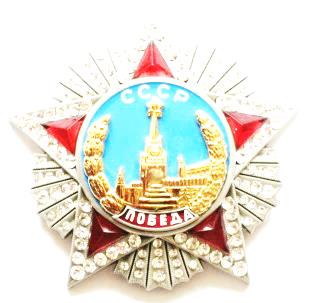 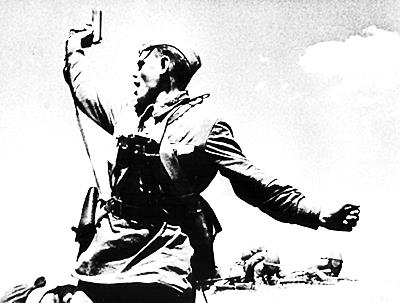     ИСКРА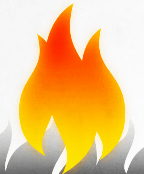                       ИЗ ИСКРЫ ВОЗГОРИТСЯ ПЛАМЯ   Мир   ХИЖИНАМ - ВОЙНА ДВОРЦАМ; МИР ХИЖИНАМ - ВОЙНА ДВОРЦАМ; МИР ХИЖИНАМ - ВОЙНА ДВОРЦАМ№28-09.19================================================================================================================   ТРАМП СНОВА ОКОНФУЗИЛСЯ, А УЧИТЬСЯ УЖЕ ПОЗДНО.Президент США Дональд Трамп поздравил Польшу с 80-й годовщиной начала Второй мировой войны, пишет американский еженедельный журнал Newsweek. (Это он так своих союзников).   Глава американского государства должен был принять участие в мемориальном мероприятии, прошедшем в Варшаве 1 сентября, однако отменил свою поездку из-за приблизившегося к побережью США урагана «Дориан», тем самым была отменена запланированная встреча  Трампа с президентом Украины слугой Зеленским.  Американский журналист Аарон Рупар опубликовал в своем микроблоге в Twitter видеозапись, на кото-рой Трамп поздравляет Польшу в ответ на вопрос, что он хочет сказать этой восточноевропейской стране в связи с 80-й годовщиной начала Второй мировой войны.  Ну что тут скажешь? – Полный неадекват. Впрочем, и у нас были деятели, которые «праздновали» голодомор. Ну и как они проникают,  не только в политику, но и в высшие эшелоны власти?====================================================================================                             ЗЕЛЕНСКИЙ В ПОЛЬШЕ    Несмотря на то что Владимир Зеленский охарактеризовал свой визит в Республику Польша, как "прорыв в двусторонних отношениях", такие выводы слишком оптимистичны и могут быть оправданы, в лучшем случае, только через год.Стороны договорились возобновить под патронатом президентов рабочую группу "об обнулении взаимных претензий". Согласно заявлению Зеленского будут созданы совместные экспедиции, которые будут заниматься поиском и перезахоронением на родине погибших польских и украинских воинов и мирного населения.  Офис президента решил сделать ставку на исторический дискурс между Киевом и Варшавой. И это является довольно ошибочной тактикой, учитывая, что события, которые сформировали, по словам Зеленского, "взаимные претензии", произошли в историческом измерении не так давно, чтобы без политических и социальных рисков закрывать на них глаза.   Тут следует напомнить, что польский Сейм признал Волынскую резню, которую осуществили вояки ОУН - УПА -  геноцидом польского народа. В Украине же идёт героизация бандеровских ублюдков, именами их руководителей называют улицы и проспекты, вопреки несогласию с этим подавляющего числа жителей Украины.   Так что официальная Варшава теперь будет ожидать от Украины быстрых шагов, которые станут для поляков мерилом готовности Киева к конструктивному диалогу.    Очевидно, что Зеленский ехал в Варшаву с единственной целью – встретиться с Трампом,  что позволило бы повысить его внутриполитические позиции и погасить волну обвинений в ухудшении внешних позиций Украины на международной арене, и подписание газового соглашения, которое готовила и сопровождала американская сторона с участием Польши,  Речь о сжиженном газе, который  США упорно навязывает европейцам, но те ещё сопротивляются, а вот Украина по их мнению никуда не денется – купит. Не потому ли «Нефтегаз Украины»  не подписывает новые договора с «Газпромом», на поставку газа напрямую, что намного дешевле такого же российского получаемого через посредников. ВСТРЕЧА С ВИЦЕ-ПРЕЗИДЕНТОМ США ПЕНСОМ  Комментируя итоги встречи с Зеленским, Пенс отметил, что США и далее будут продолжать поддержи-вать народ Украины, в частности, по вопросам безопасности и территориальной целостности, включая оккупированный Крым.«Между США и Украиной чрезвычайно сильные отношения и мы всегда поддерживаем и стоим пле-чом к плечу с народом Украины. Это началось еще с 2014 года, с этого времени мы поддерживаем территориальную целостность Украины и народа Украины. Мы и в дальнейшем будем продолжать поддерживать народ Украины, в частности, по вопросам безопасности и территориальной цело-стности, включая и Крым», — сказал Пенс.  ОТМЕТИМ, что если бы они не лезли в Украину, не устраивали майданов и переворотов, то и поддерживать Украину было бы незачем. А так реализую планы ослабления России и решения проблем внешнего долга США за счёт Европейского Союза, они способствовали и аннексии Крыма, и развязыванию войны на Донбассе.  В свою очередь Зеленский попросил передать благодарность президенту Дональду Трампу. «Я хочу поблагодарить президента Трампа, передать ему благодарность, что он поздравил меня с по-бедой», — сказал Зеленский.  Кроме того, в своём выступлении Пенс поставил равенство между Гитлером и Сталиным, чем подтвердил истину, что подчинённый не может быть умнее начальника. - То есть если президент дурак, то вице-президент не менее чем придурок.===================================================================================Избран новый состав Кабинета министров Украины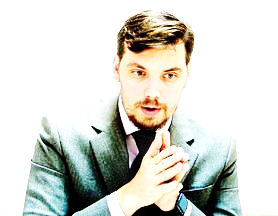 Алексей Гончарук — премьер-министр Украины – ему 35 лет, по образованию юрист, закончил Институт права МАУП, Академию госуправления при президенте, имеет диплом MBA Киево-Могилянской бизнес-школы.Из старого состава правительства в новое перешли главы Минфина и МВД.Оксана Маркарова — министр финансов УкраиныАрсен Аваков — министр внутренних дел УкраиныВадим Пристайко — министр иностранных делАндрей Загороднюк — министр обороныВ новом Кабмине появились несколько «осовремененных» должностей:Дмитрий Кулеба — вице-премьер-министр Украины по вопросам европейской и евроатлантической интеграцииМихаил Федоров — вице-премьер-министр Украины — министр цифровой трансформацииНесколько министерств были объединены, в результате чего должности министров звучат сложно:Алексей Оржель — министр энергетики и защиты окружающей среды УкраиныОксана Коляда (Гаврилюк) — министр по делам ветеранов, временно оккупированных территорий и внутренне перемещенных лиц Украины.Также в новое правительство вошли:Тимофей Милованов — министр развития экономики, торговли и сельского хозяйства;Владислав Криклий — министр инфраструктуры Украины;Елена Бабак — министр развития общин и территорий Украины;Анна Новосад — министр образования и науки Украины;Зоряна Скалецкая (Черненко) — министр здравоохранения Украины;Владимир Бородянский — министр культуры, молодежи и спорта Украины;Юлия Соколовская — министр социальной политики Украины;Дмитрий Дубилет — министр Кабинета Министров Украины;Денис Малюська — министр юстиции.Напомним, за нового премьера в Раде проголосовали 290 депутатов, за его министров — 281 парламентарий.   Среди наиболее одиозных, понятно, министр МВД Аваков, верный соратник Яценюка и Порошенка, а ещё министр образования и науки Анна Новосад, которая опозорилась Facebook, оставив там безграмотный пост. К этому правда нам не привыкать – министры и прокурор без профильного образования у нас  водились и ранее. Новому министру 29 лет, она родилась 28 июля 1990 года в Ладыжине Винницкой области. Родители занимаются бизнесом, им принадлежит кафе в Ладыжине.Кабмин оставил на должности главу Харьковской ОГА Кабинет министров Украины поддержал решение о переназначении Юлии Светличной главой Харьковской областной государственной администрации (ОГА). Об этом на брифинге в пятницу, 6 сентября, сообщил министр Кабинета министров Дмитрий Дубилет. Наш коммент: - похоже «слуг» на все места не хватает!